Antrag auf Wechsel der Landesgruppe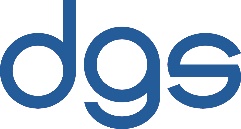 bei der Deutschen Gesellschaft für Sprachheilpädagogik (dgs) e.V.Ich bin dgs-Mitglied und bitte um Wechsel der Landesgruppenzugehörigkeit wegen Umzug.dgs-Mitglieds-Nr. (falls bekannt): _________________________________Name: _______________________ Vorname: ______________________ Geb.-Datum:_______________E-Mail-Adresse: ______________________________________ Tel.-Nr.: ___________________________Bisherige Postanschrift (Str. / Hausnummer, PLZ, Ort):______________________________________________________________________________________Bisherige Landesgruppe: _________________________________________________________________Neue Postanschrift (Str. / Hausnummer, PLZ, Ort):______________________________________________________________________________________Neue Landesgruppe: ____________________________________________ gültig ab: _________________Ermächtigung zur Teilnahme am Lastschriftverfahren bei der neuen LandesgruppeKontoinhaber: __________________________________________________________________________Kreditinstitut: ___________________________________________________________________________IBAN: __________________________________________________________________________________BIC: ___________________________________________________________________________________Ort, Datum ___________________________________________Unterschrift: __________________________________________Sofern Sie eine digitale Unterschrift erstellen können, ist es möglich, das ausgefüllte pdf-Dokument per E-Mail an die abgebende Landesgruppe zu senden - sonst bitte handschriftlich unterschrieben per Post oder Fax. Die Postadresse finden Sie auf den Internetseiten Ihrer Landesgruppe.Herzlichen Dank!